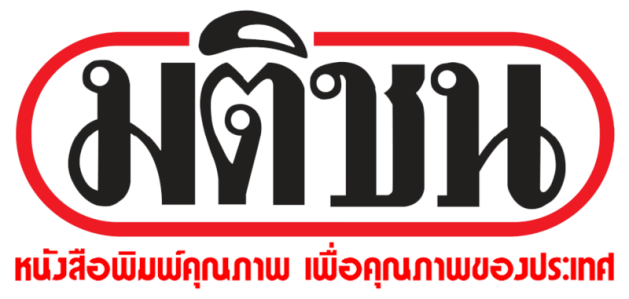 ข่าวประจำวันอังคารที่ 5 มกราคม พ.ศ.2559 หน้าที่ 10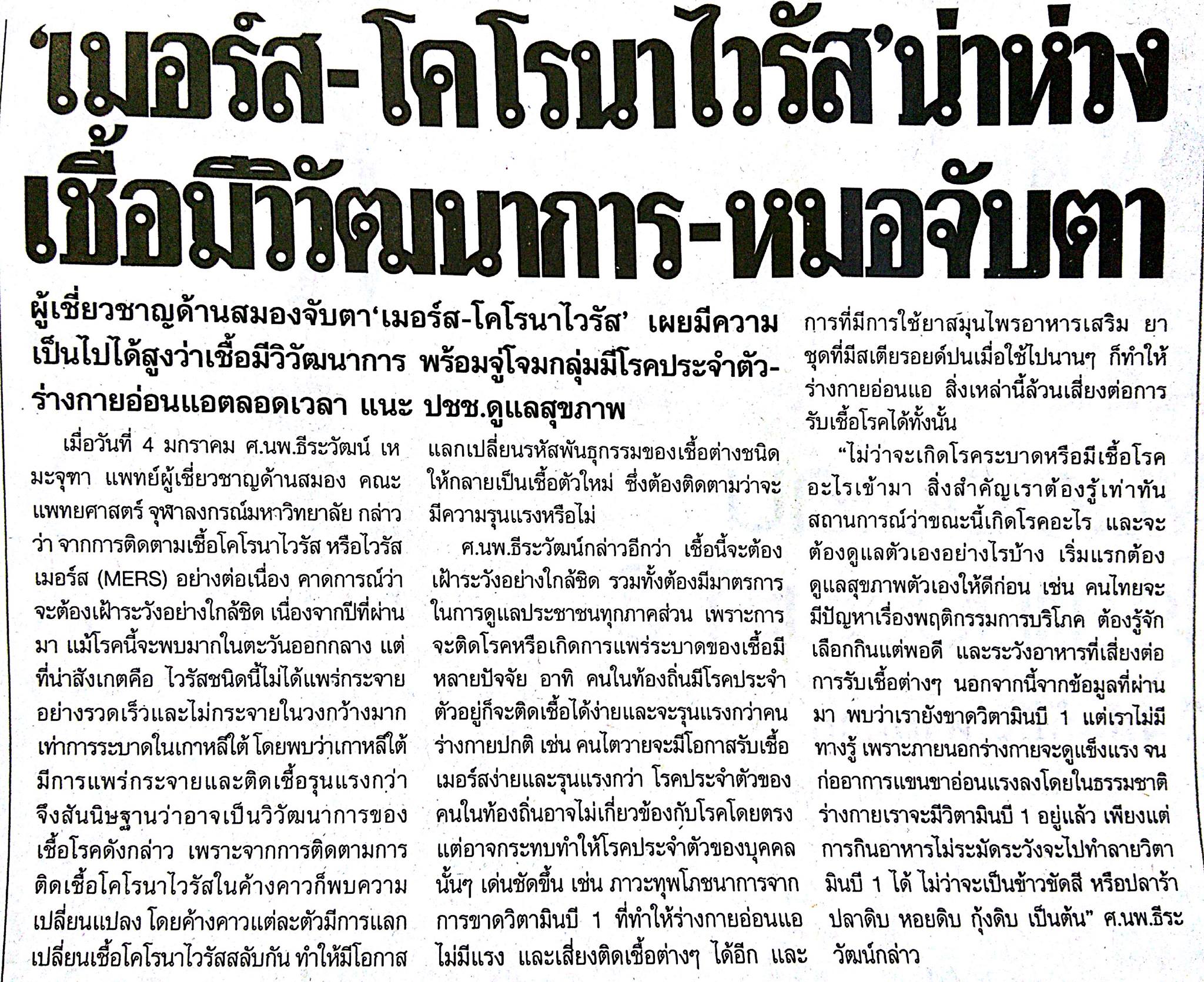 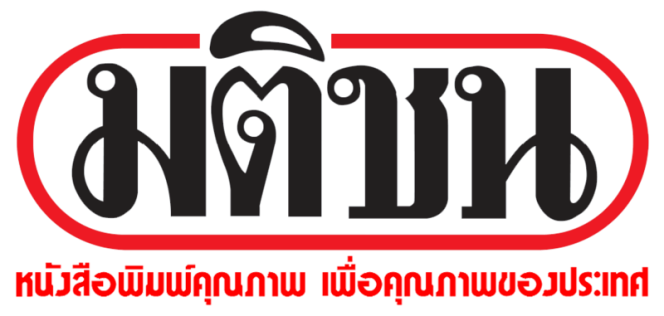 ข่าวประจำวันอังคารที่ 5 มกราคม พ.ศ.2559 หน้าที่ 10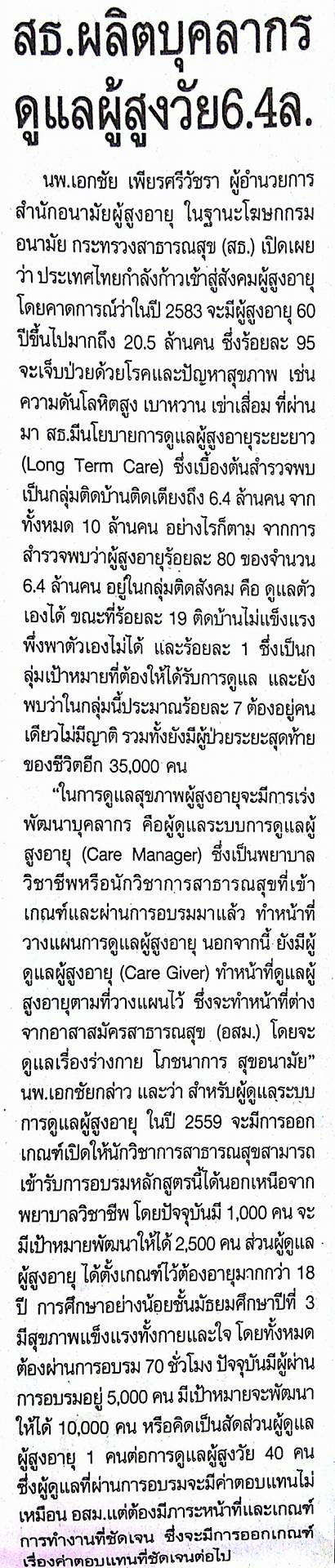 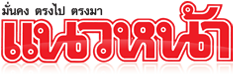 ข่าวประจำวันอังคารที่ 5 มกราคม พ.ศ.2559 หน้าที่ 21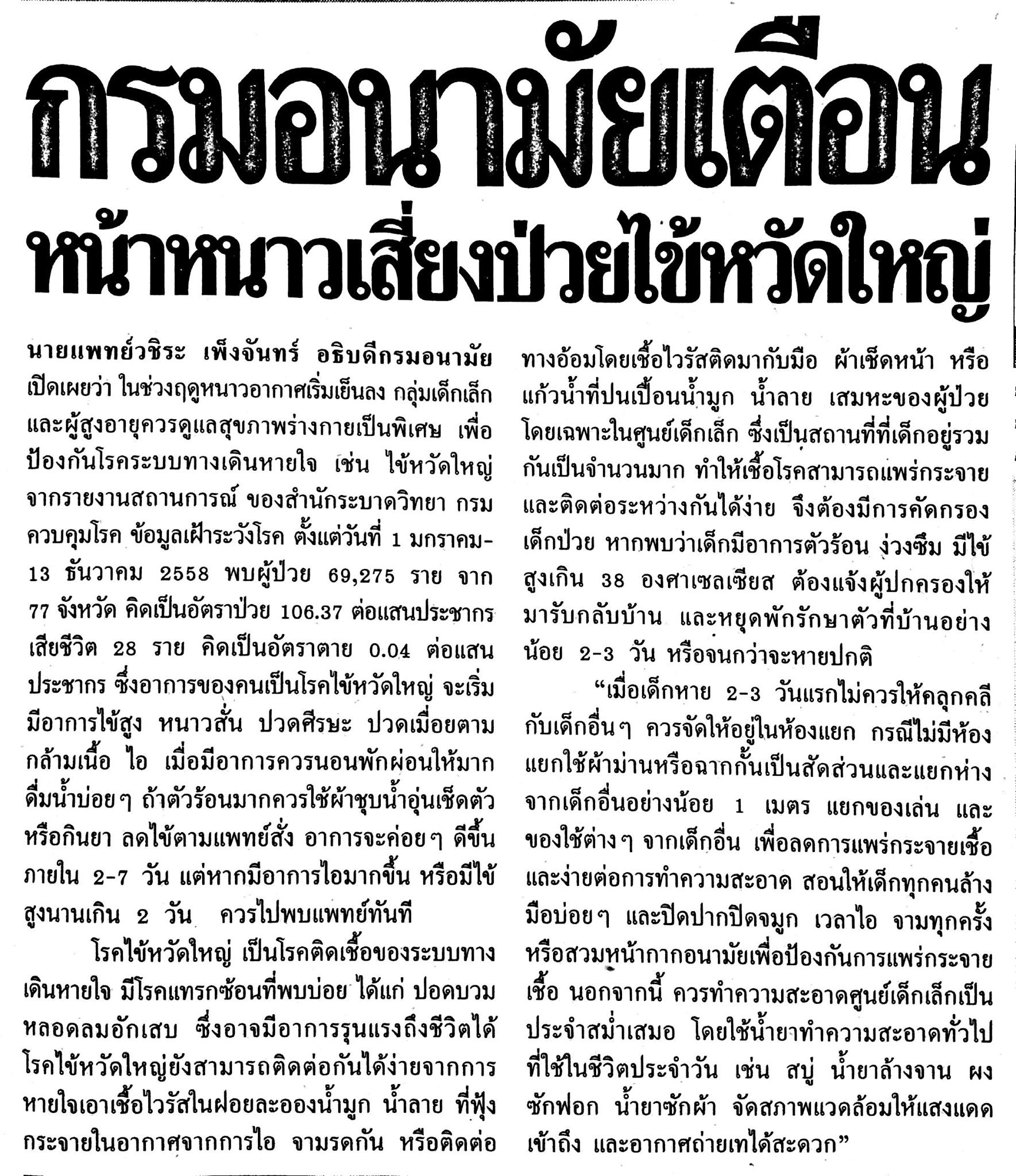 ข่าวประจำวันอังคารที่ 5 มกราคม พ.ศ.2559 หน้าที่ 21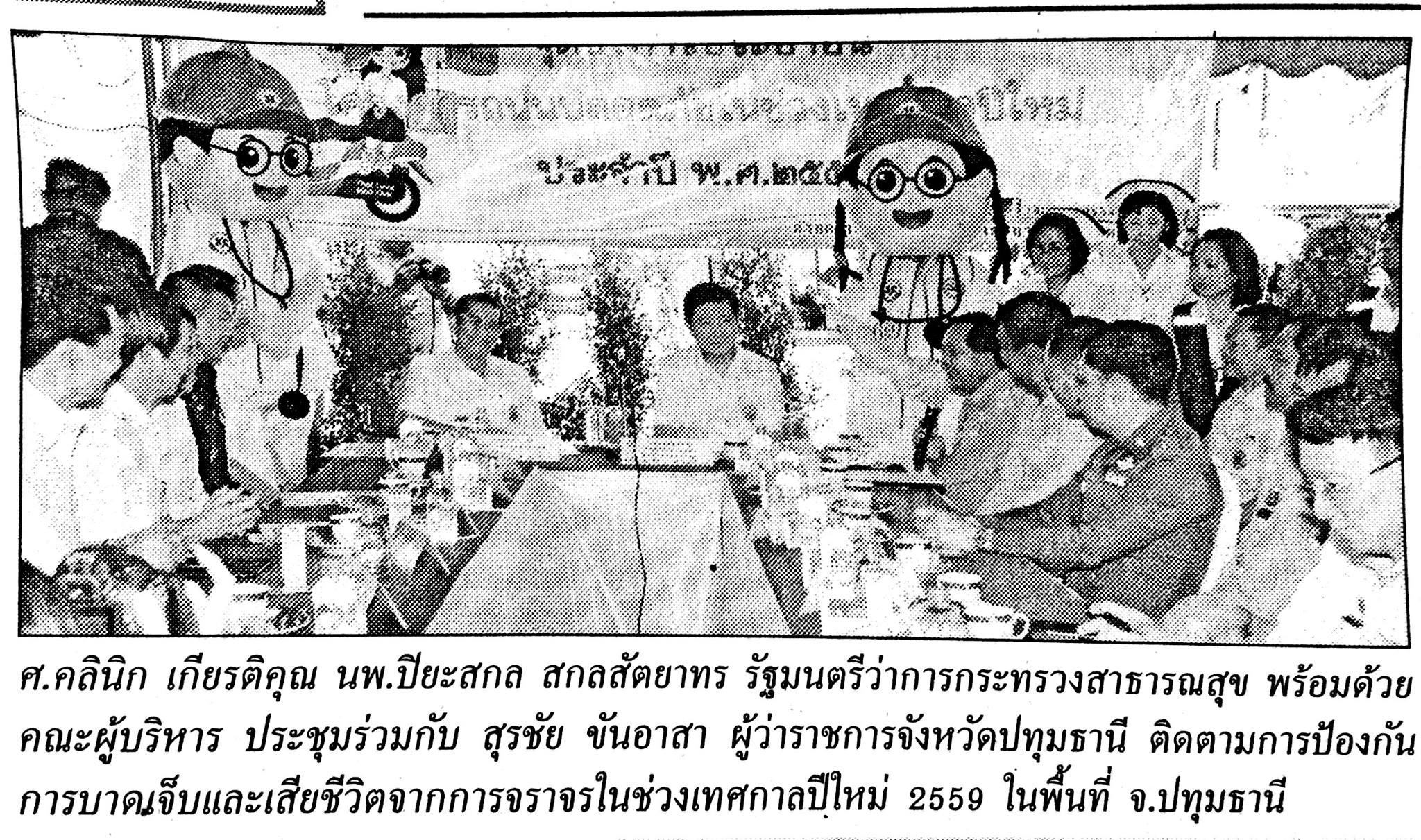 ข่าวประจำวันอังคารที่ 5 มกราคม พ.ศ.2559 หน้าที่ 21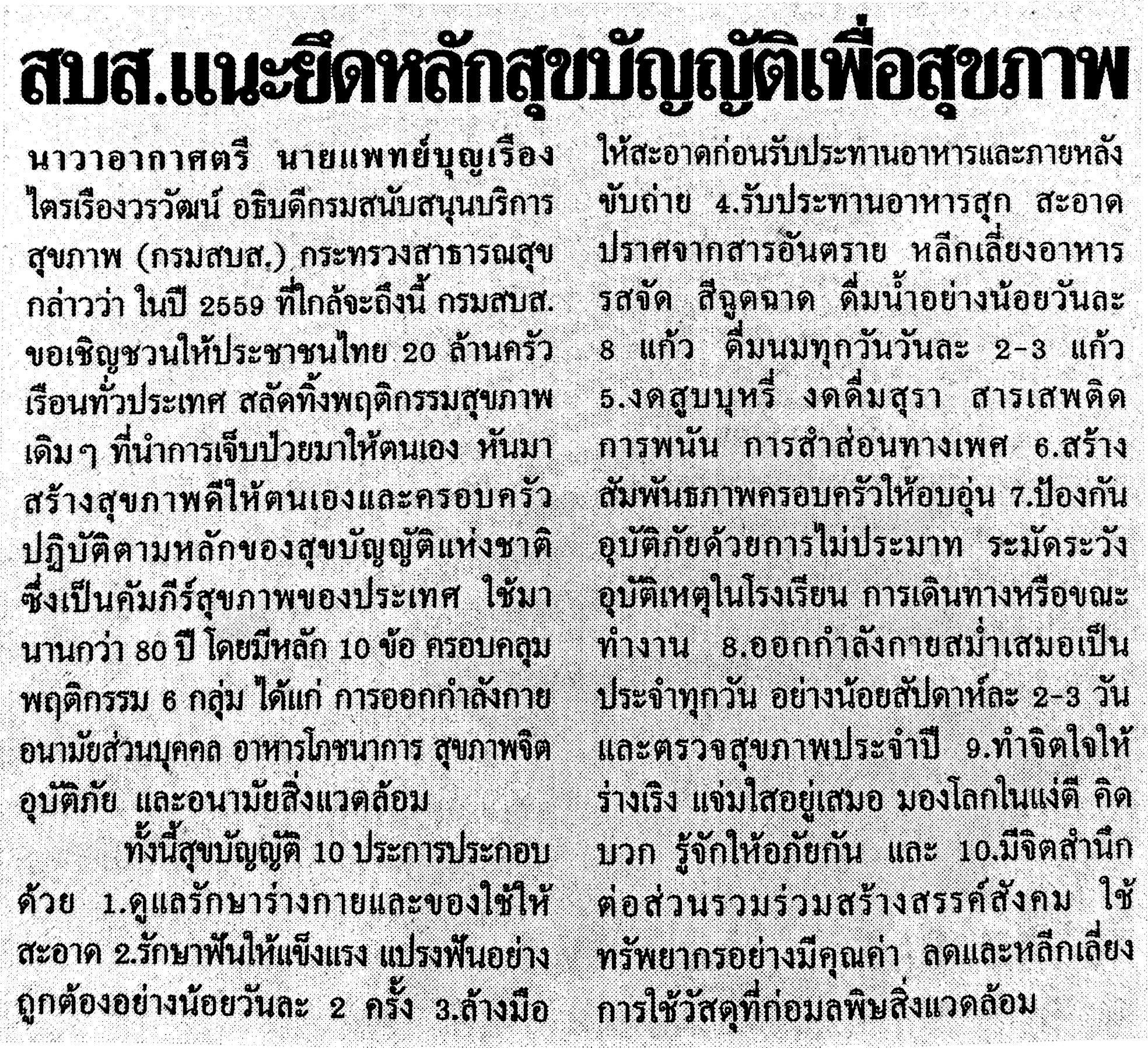 ข่าวประจำวันอังคารที่ 5 มกราคม พ.ศ.2559 หน้าที่ 21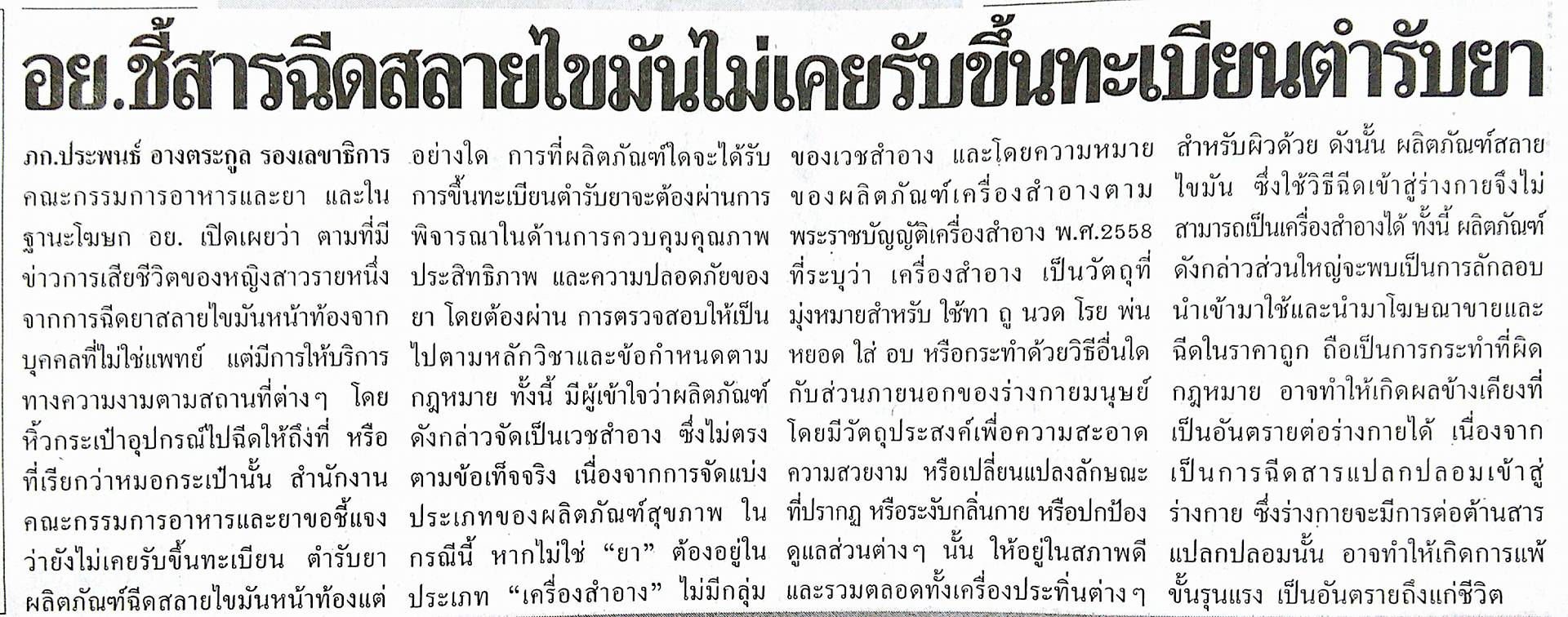 